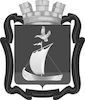 Администрация  муниципального образования городское поселение КандалакшаКандалакшского районаР А С П О Р Я Ж Е Н И Е« 25 » февраля 2019 г.                                                                                               № 99-рО проведении декады, посвященной Всемирному дню защиты прав потребителей в 2019 годуВ связи с проведением декады, посвященной Всемирному дню защиты прав потребителей в 2019 году под девизом «Цифровой мир: надежные смарт-устройства», в целях усиления работы по профилактике нарушений прав потребителей1. Провести на территории муниципального образования городское поселение Кандалакша мероприятия, посвященные Всемирному дню защиты прав потребителей с 12 по 22 марта 2019 года.2. Утвердить план мероприятий по проведению декады, посвященной Всемирному дню защиты прав потребителей в 2019 году (Приложение №1);3. Сектору экономического развития (Боровковой Т.О.) обеспечить контроль за проведением мероприятий.4. Опубликовать настоящее распоряжение в газете «Вести Кандалакша» и разместить в сети Интернет на сайте администрации муниципального образования городское поселение Кандалакша Кандалакшского района.5. Контроль за исполнением настоящего распоряжения возложить на                   С.О. Федотова, заместителя главы администрации муниципального образования городское поселение Кандалакша.Глава администрации муниципального образования                                                                              В.Г. Задворных